WEEKLY BILLING FOR HOME NURSING GENERAL BILLING INSTRUCTIONS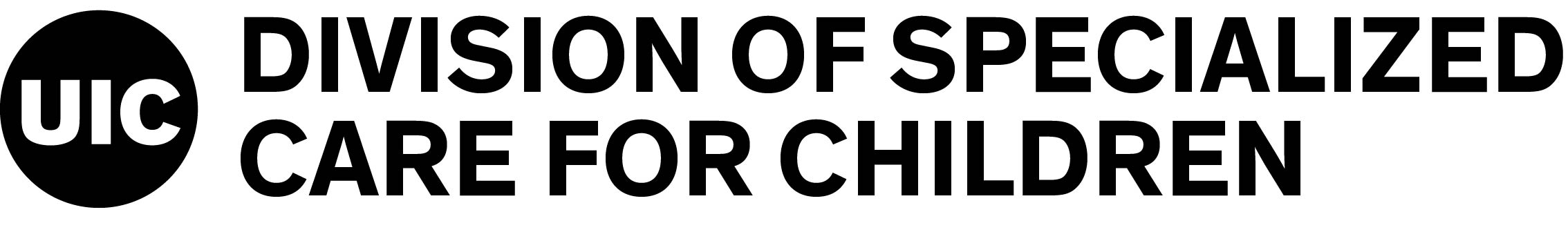 The University of Illinois Chicago’s Division of Specialized Care for Children (DSCC) operates the Home Care Program on behalf of the Department of Healthcare and Family Services (HFS).  A claim will be considered for payment only if it is received by DSCC no later than 180 days from the date on which services are provided.  This time limit applies to both initial and resubmitted claims.  Rebilled claims, as well as initial claims, received more than 180 days from the date of service will not be paid.  Claims, for which the Illinois Medicaid is not primary payer, must be submitted to DSCC within 180 days after the final adjudication by the primary payer.Claims should not be submitted to DSCC until all weekly timesheets have been received for all nursing shifts worked for the standard billing week.Dates of service billed must be in accordance with the standard billing week which begins Sunday at 12:00 a.m. and ends Saturday at 11:59 p.m.Monthly Resource Allocation claims must be split at the end of the calendar month.The normal billing day is 12:00 a.m. to 11:59 p.m.  Nursing hours are to be reported on the calendar day they are worked.	EXAMPLE:  When a shift is from 11:00 p.m. to 7:00 a.m., 11:00 p.m. to 11:59 p.m time must be listed on one
calendar day and the remaining hours reported on the following calendar day.Hours from individual work shifts for the same date of service are to be combined by procedure code prior to submitting claims for the standard billing week.EXAMPLE:  If an RN worked 7-3 and another RN worked 11-12, enter 36 units T1002.Respite hours are to be billed after the child has exhausted the approved nursing services.Billing rates cannot exceed the rates approved by HFS on the 2352.All nursing services provided to the child by the nursing agency or school should be reflected on the billing form.HFS is payer of last resort minus any hours paid by the primary insurance.The nursing agency or family is responsible for submitting claims to the insurance company.  Payment for approved nursing services in accordance with the Medical Plan of Care for children shall not be made until insurance has paid or rejected the claim.All services billed to the insurance company must be submitted to DSCC.  Claims should be submitted with a copy of the insurance carrier’s Explanation of Benefits (EOB) as soon as insurance determination has been received.  Claims where insurance payments exceed the rates approved by HFS will be considered paid in full.Verification of services provided must be documented, signed by the client, and nurse or certified nurse assistant and maintained by the agency for review upon request.Verify all information and calculations are correct.Claims submitted that are not in accordance with the billing requirements will be returned to the provider to make the appropriate corrections and will delay payment.WEEKLY BILLING FOR HOME NURSING1.  PROVIDER NAME							2.  PROVIDER NUMBER		3.  PROVIDER INVOICE NO.4.  PROVIDER BILLING ADDRESS					5.  CITY, STATE, ZIP6.  CHILD’S NAME (FIRST, MI, LAST)					7.  SITE ADDRESS (CITY, STATE, ZIP)8.  PRIOR APPROVAL		9.  RECIPIENT NUMBER	10.  DSCC NUMBER				11.  BIRTHDATESEE REVERSE SIDE FOR INSTRUCTIONSPLEASE FORWARD ALL BILLINGS, INSURANCE CARRIER’S EXPLANATION OF BENEFITS AND QUESTIONS TO:“WEEKLY BILLING FOR HOME NURSING” INSTRUCTIONS:Please type or print all claims. More than one billing form may be required to submit all charges for the standard billing week.Provider Name: Enter the provider’s name exactly as it appears on the HFS Provider Information Sheet.Provider Number: Enter the twelve-digit Provider Key Number exactly as it appears on HFS Provider Information Sheet.Provider Invoice No.: Enter up to ten numbers or letters used in your billing system for claim identification. If this field is completed it will print on DSCC’s Provider Explanation of Benefits. Provider Billing Address: Enter the billing street address for the agency.  (This is the address where payment will be sent.)City, State, Zip: Enter city, state and zip code of “Provider Billing Address” above.Child’s Name (First, MI, Last): Enter the child’s name for services being billed.Provider Site Address (City, State, Zip): Enter site address, city, state and zip code where the Provider is located.Prior Approval: Leave blank.Recipient Number: Enter the nine-digit HFS recipient number assigned to the child. Use no punctuation or spaces.DSCC Number: Enter the six-digit DSCC case number assigned to the child.Birth date: Enter the child’s month, day and year of birth. Use the MMDDYY format.Service Sections: Procedure Description – Enter description of the service performed.Procedure Code –Enter the five-digit procedure code for service being billed.Modifiers – Enter the appropriate alpha code to identify the type of nursing hours for respite or training hours.Date of Service – Enter the date the service was performed. Use MMDDYY format.Units/Qty – Enter the total number of 15-minute units worked per day. Combined units of all nursing levels (RN, LPN, HHA) cannot exceed 96 units per day.Insurance Amt – Enter the amount paid by insurance for date of service as indicated on insurance carrier’s EOB. Insurance carrier EOB must be attached.Provider Charge – Enter the total charge for individual date of service. Do not deduct any insurance payments in this area.Repeat Box: Enter “X” to repeat information. The repeat indicator may be used to minimize repeated information in the Service Sections. The date of service must be entered in every service section.13.	Total Charges: Enter the total charge for each page of the billing form. Total Deductions: Enter total insurance benefits paid applicable to the billing period. Insurance carrier EOB must be attached. Certification: Signature of person certifying the billing form and date signed.PROCEDURES CODES:12.  SERVICE SECTIONS   PROCEDURE DESCRIPTION							PROC CODE			MODIFIERS   DATE OF SERVICE	  	UNITS/QTY						INSURANCE AMT		PROVIDER CHARGE	12.  SERVICE SECTIONS   PROCEDURE DESCRIPTION							PROC CODE			MODIFIERS   DATE OF SERVICE	  	UNITS/QTY						INSURANCE AMT		PROVIDER CHARGE	   REPEAT     PROCEDURE DESCRIPTION						PROC CODE			MODIFIERS   DATE OF SERVICE	  	UNITS/QTY						INSURANCE AMT		PROVIDER CHARGE	   REPEAT     PROCEDURE DESCRIPTION						PROC CODE			MODIFIERS   DATE OF SERVICE	  	UNITS/QTY						INSURANCE AMT		PROVIDER CHARGE	   REPEAT     PROCEDURE DESCRIPTION						PROC CODE			MODIFIERS   DATE OF SERVICE	  	UNITS/QTY						INSURANCE AMT		PROVIDER CHARGE	   REPEAT     PROCEDURE DESCRIPTION						PROC CODE			MODIFIERS   DATE OF SERVICE	  	UNITS/QTY						INSURANCE AMT		PROVIDER CHARGE	   REPEAT     PROCEDURE DESCRIPTION						PROC CODE			MODIFIERS   DATE OF SERVICE	  	UNITS/QTY						INSURANCE AMT		PROVIDER CHARGE	   REPEAT     PROCEDURE DESCRIPTION						PROC CODE			MODIFIERS   DATE OF SERVICE	  	UNITS/QTY						INSURANCE AMT		PROVIDER CHARGE	   REPEAT     PROCEDURE DESCRIPTION						PROC CODE			MODIFIERS   DATE OF SERVICE	  	UNITS/QTY						INSURANCE AMT		PROVIDER CHARGE	   REPEAT     PROCEDURE DESCRIPTION						PROC CODE			MODIFIERS   DATE OF SERVICE	  	UNITS/QTY						INSURANCE AMT		PROVIDER CHARGE	   REPEAT     PROCEDURE DESCRIPTION						PROC CODE			MODIFIERS   DATE OF SERVICE	  	UNITS/QTY						INSURANCE AMT		PROVIDER CHARGE	   REPEAT     PROCEDURE DESCRIPTION						PROC CODE			MODIFIERS   DATE OF SERVICE	  	UNITS/QTY						INSURANCE AMT		PROVIDER CHARGE	   REPEAT     PROCEDURE DESCRIPTION						PROC CODE			MODIFIERS   DATE OF SERVICE	  	UNITS/QTY						INSURANCE AMT		PROVIDER CHARGE	   REPEAT     PROCEDURE DESCRIPTION						PROC CODE			MODIFIERS   DATE OF SERVICE	  	UNITS/QTY						INSURANCE AMT		PROVIDER CHARGE	   REPEAT     PROCEDURE DESCRIPTION						PROC CODE			MODIFIERS   DATE OF SERVICE	  	UNITS/QTY						INSURANCE AMT		PROVIDER CHARGE	   REPEAT     PROCEDURE DESCRIPTION						PROC CODE			MODIFIERS   DATE OF SERVICE	  	UNITS/QTY						INSURANCE AMT		PROVIDER CHARGE	15.  CERTIFICATION:By signature I certify the above billing is an accurate report of service hours rendered and hourly rates billed are in accordance with the Medical Plan of Care approved by Illinois Department of Healthcare and Family Services.  All services billed were provided by nurses with a valid Illinois license or home health aide certified by the State of Illinois.  Verification of services billed must be documented through the time sheets and nursing notes which must be maintained by your Agency for review upon request.Signature			Date	13.  TOTAL CHARGES	14.  TOTAL DEDUCTIONSUniversity of Illinois Chicago Division of Specialized Care for Children (DSCC)Claims Services Unit3135 Old Jacksonville RoadSpringfield, IL  62704-6488Toll Free	(877) 791-5170Fax	(217) 558-0773Springfield Ares	(217) 558-2350HCPC CODEMODIFIERDESCRIPTIONUNITS/MAX UNITST1002Regular RN15 minute each unit / max 96 units per dayT1003Regular LPN15 minute each unit / max 96 units per dayT1004Regular HHA15 minute each unit / max 96 units per dayT1005TDRespite RN15 minute each unit / max 96 units per dayT1005TERespite LPN15 minute each unit / max 96 units per dayS5150Respite HHA15 minute each unit / max 96 units per dayS5116TDTraining RN15 minute each unit / max 96 units per dayS5116TETraining LPN15 minute each unit / max 96 units per dayT2027School Hours15 minute each unit / max 96 units per day